Name: _________________________________			 Class Period: ____________________________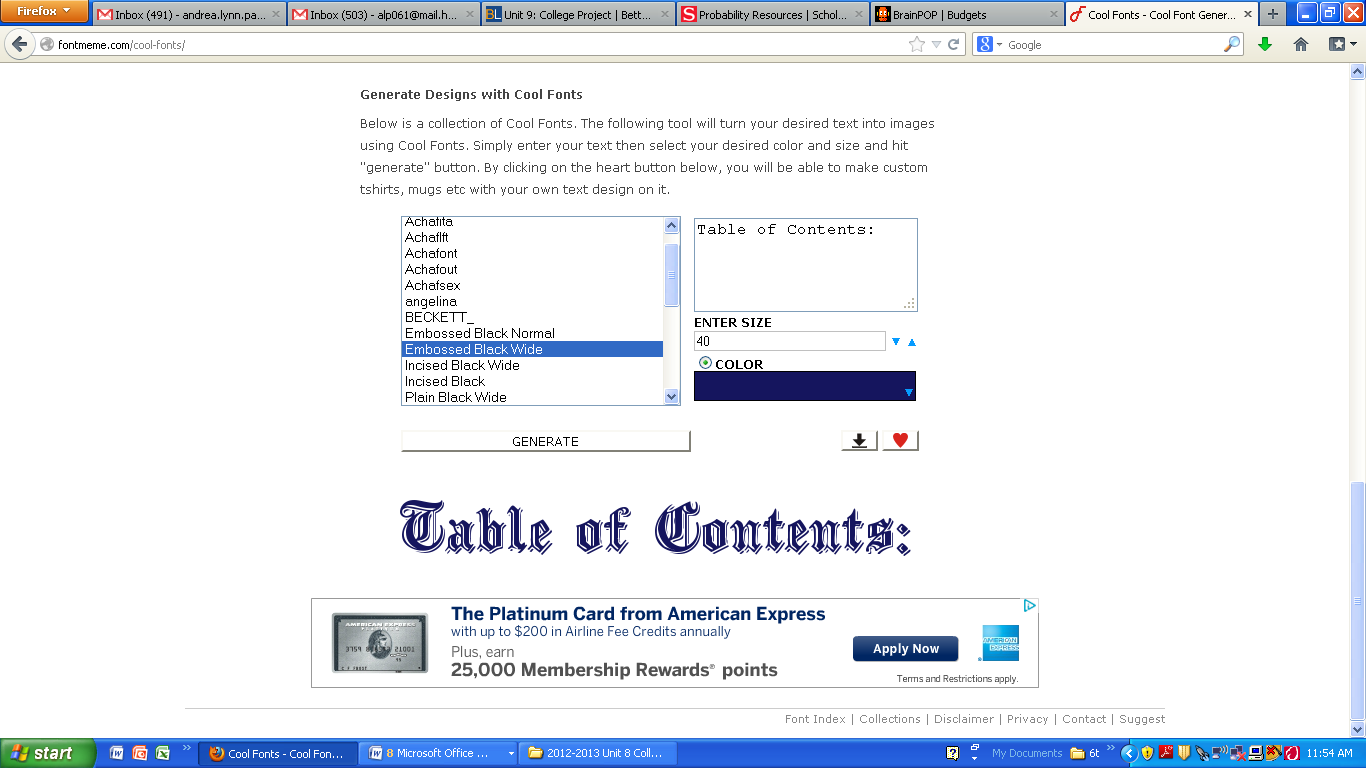 Facts About My College………….…………..………………….………..	pages 3 – 4Working During College………………………..……………….………..	page 5 – 6 Budgeting………………………………………………………….……….	……..	page 7 – 8 Scholarships………………….………………………………………..………..	page 9Financial Aid & Tuition…………………………………………………….	page 10Loans…………………..………………………………………………….............	page 11 - 12Reflection……………………………………………………………...……	……..	page 13Rubric………………………………………………………………………………..	page 14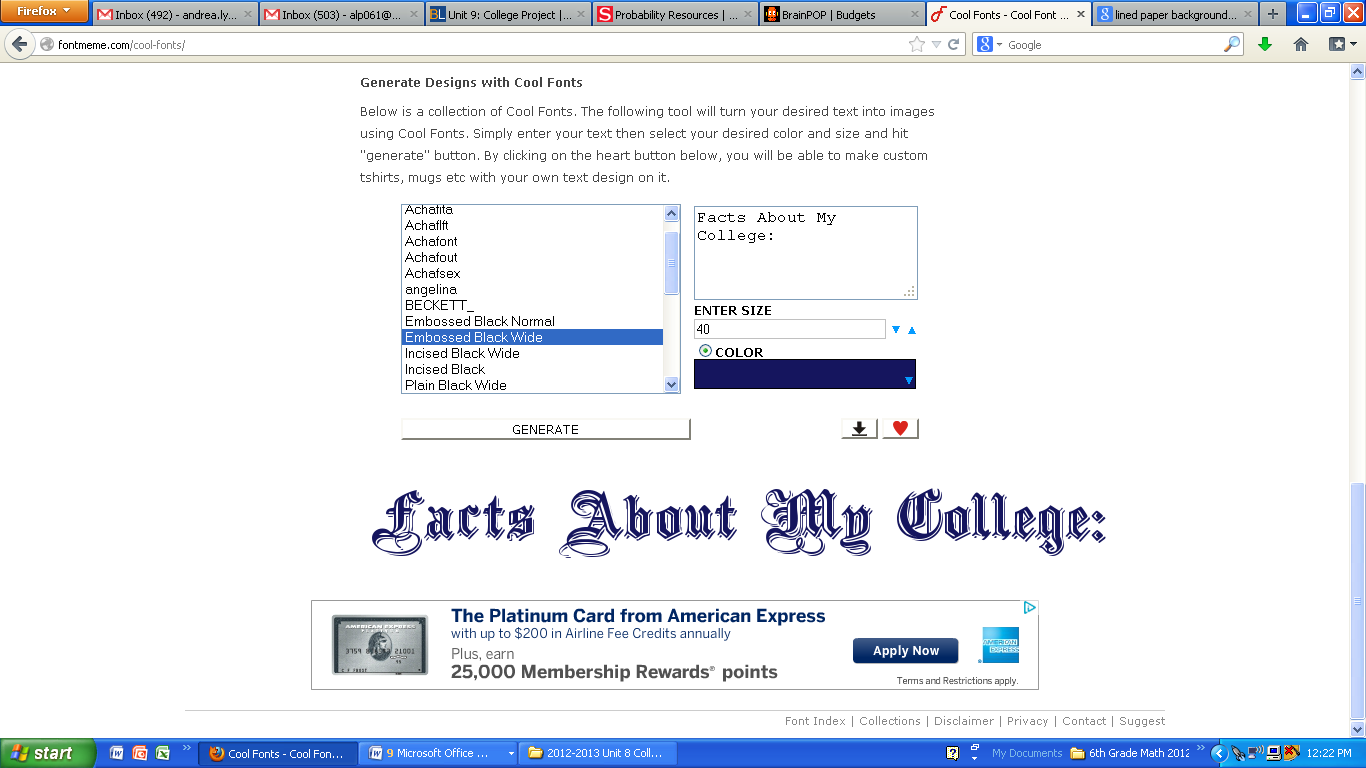 Location: _________________________________Public/Private: _________________________________Tuition for one year (including room and board): __________________Financial Aid:  The average financial aid package for one year is______________If someone receives the average financial aid package, they will still need to come up with additional money to pay for one year of tuition.  Exactly how much money will they still need?They will need  ____________________  more to pay for one year of tuition. Number of Undergraduate Students: __________________Student to faculty ratio:  _________________This means that for every _________ students there is 1 professor.Student Population:Here is the break-down of how many students of each race/ethnicity attend my college: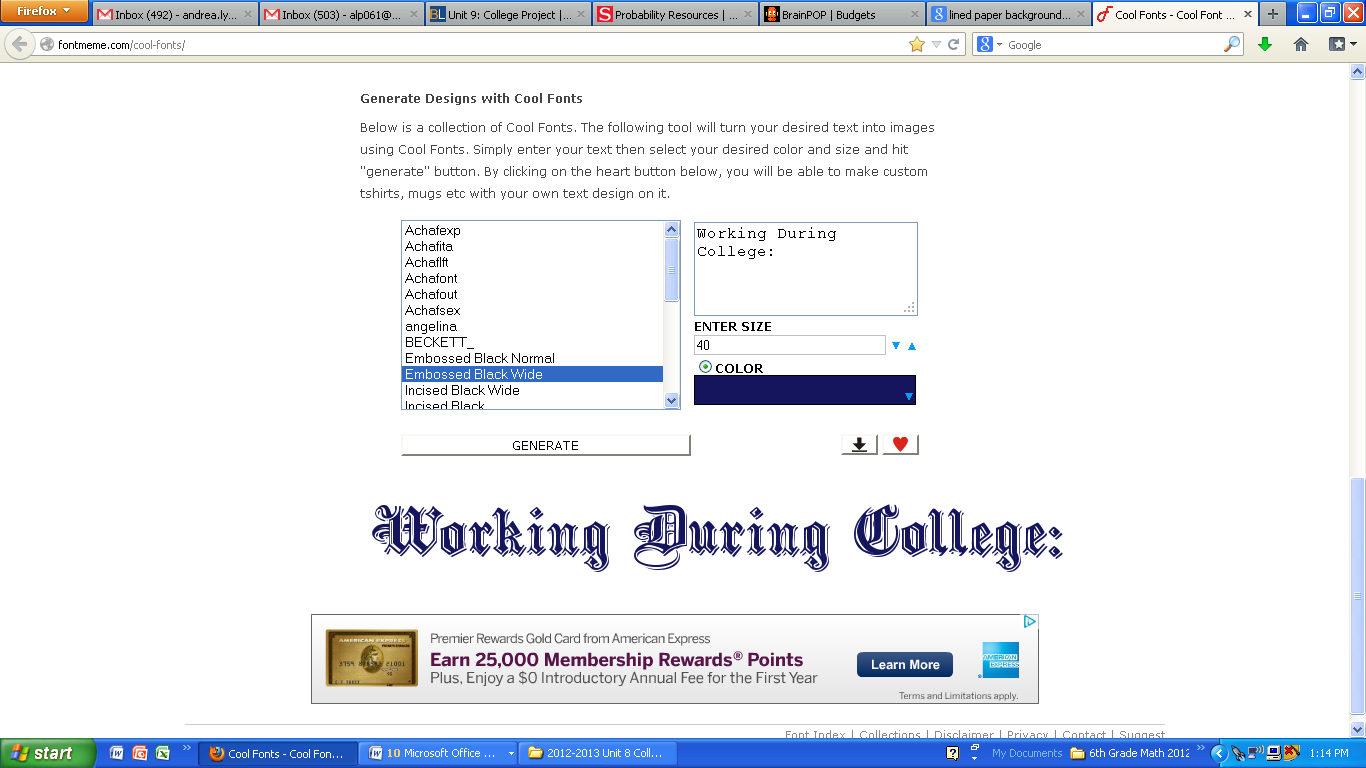 I will work during college to earn some extra money.  Here are some options for working.Option A: Work 10 hours a week, earning $11.50 an hour.In one week I would earn ________________ . (gross)In one month (4 weeks), I would earn __________________ . (gross)If I earned $184 from this job, how many hours did I work?Answer: ________________________________Option B: Work 15 hours a week, earning $10.38 an hour.In one week I would earn ________________ . (gross)In one month (4 weeks), I would earn __________________ . (gross)If I earned $72.66 from this job, how many hours did I work?Answer: ________________________________Option C: Work 20 hours a week, earning $9.89 an hour.In one week I would earn ________________ . (gross)In one month (4 weeks), I would earn __________________ . (gross)If I earned $168.13 from this job, how many hours did I work?Answer: ________________________________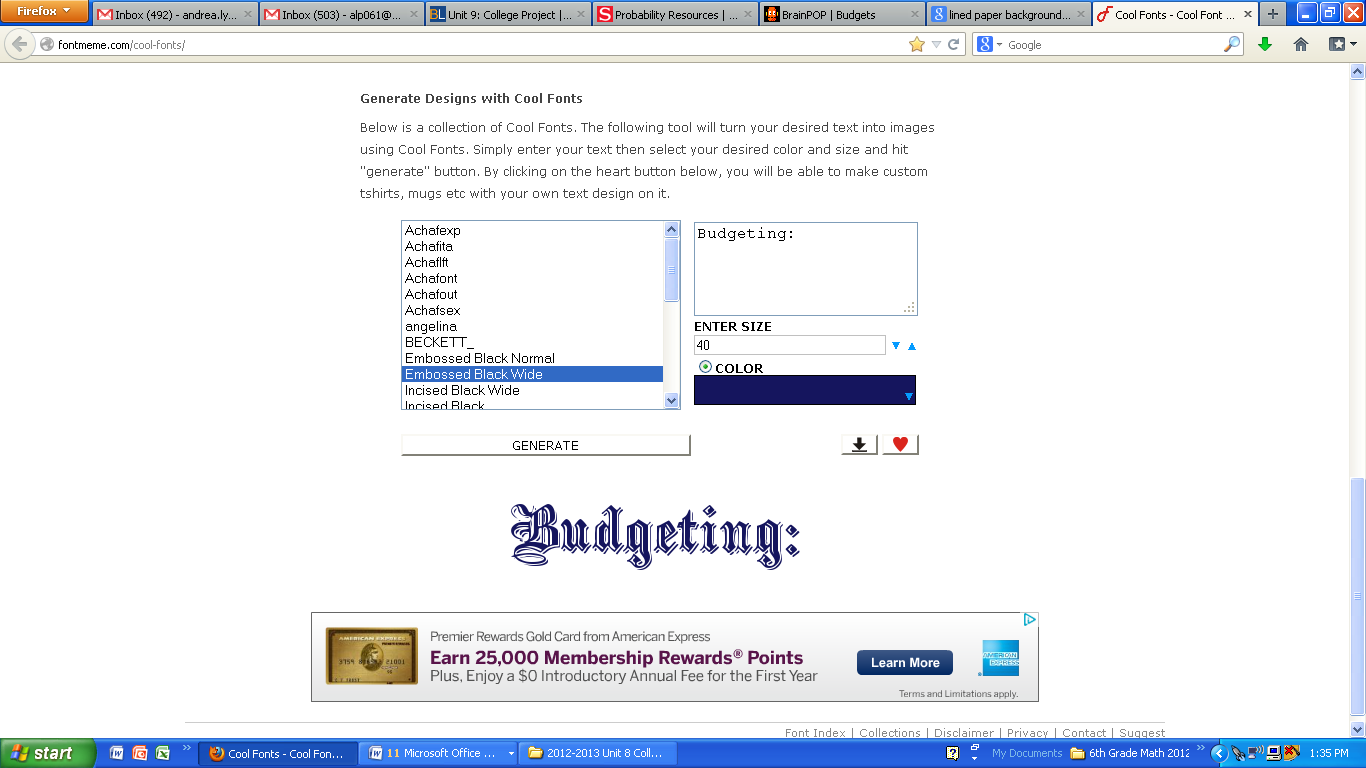 It is important to create and use a budget because ___________________________________________________________________________________________________________________________________________________________________________________________________________ . Here’s a list of needs and wants I might have when I am in college:When I work in college, my monthly income needs to be __________________ . 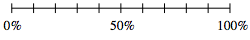 Here’s my budget: 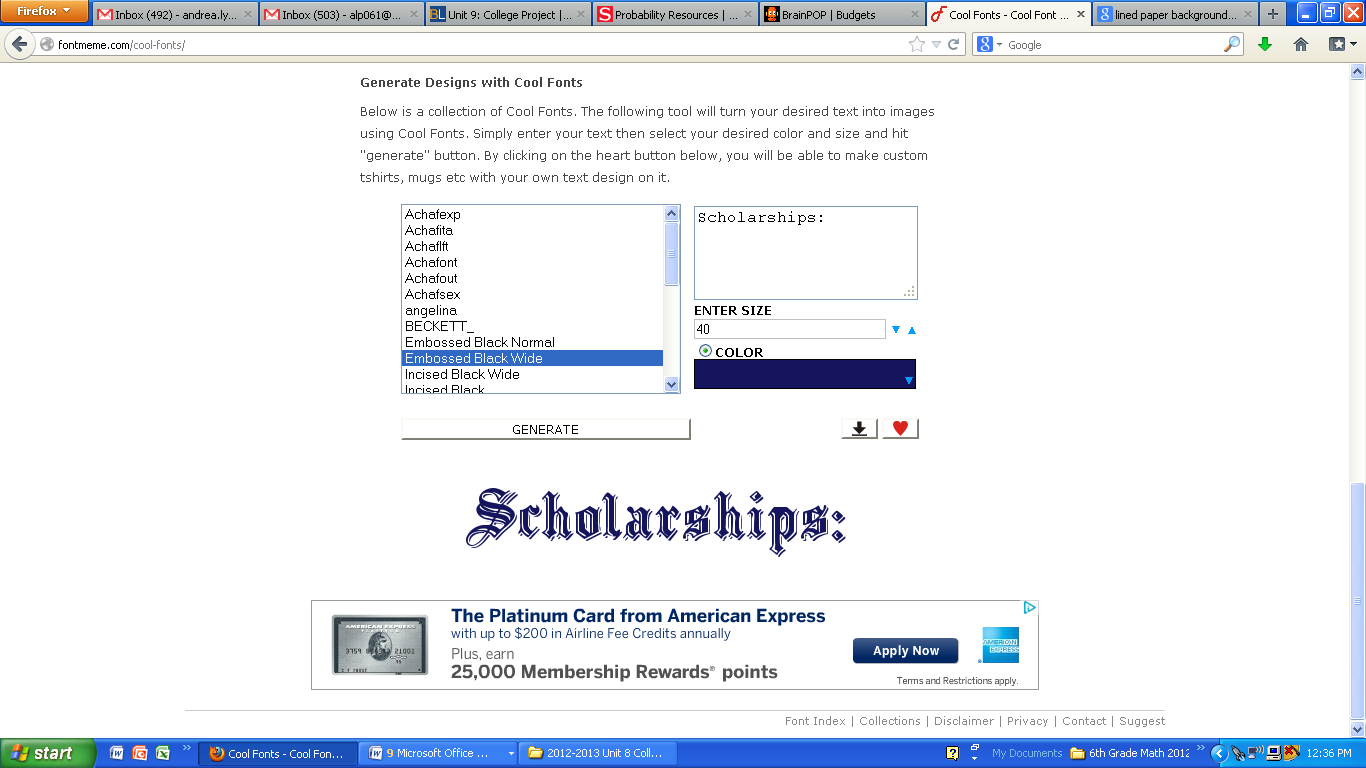 Here’s a bunch of great things about me:Me:Here’s some information about one scholarship that I want to apply for:Name of scholarship: ______________________________________________________If I receive the maximum amount of money for this scholarship, I would get  $_____________________________________. What are the eligibility requirements? __________________________________________________ _________________________________________________________________________________________________________________________________________________________________________________.What do you need to do to win this scholarship? ________________________________________________________________________________________________________________________________.This scholarship interests me because _________________________________________________________________________________________________________________________________________________________________________________________.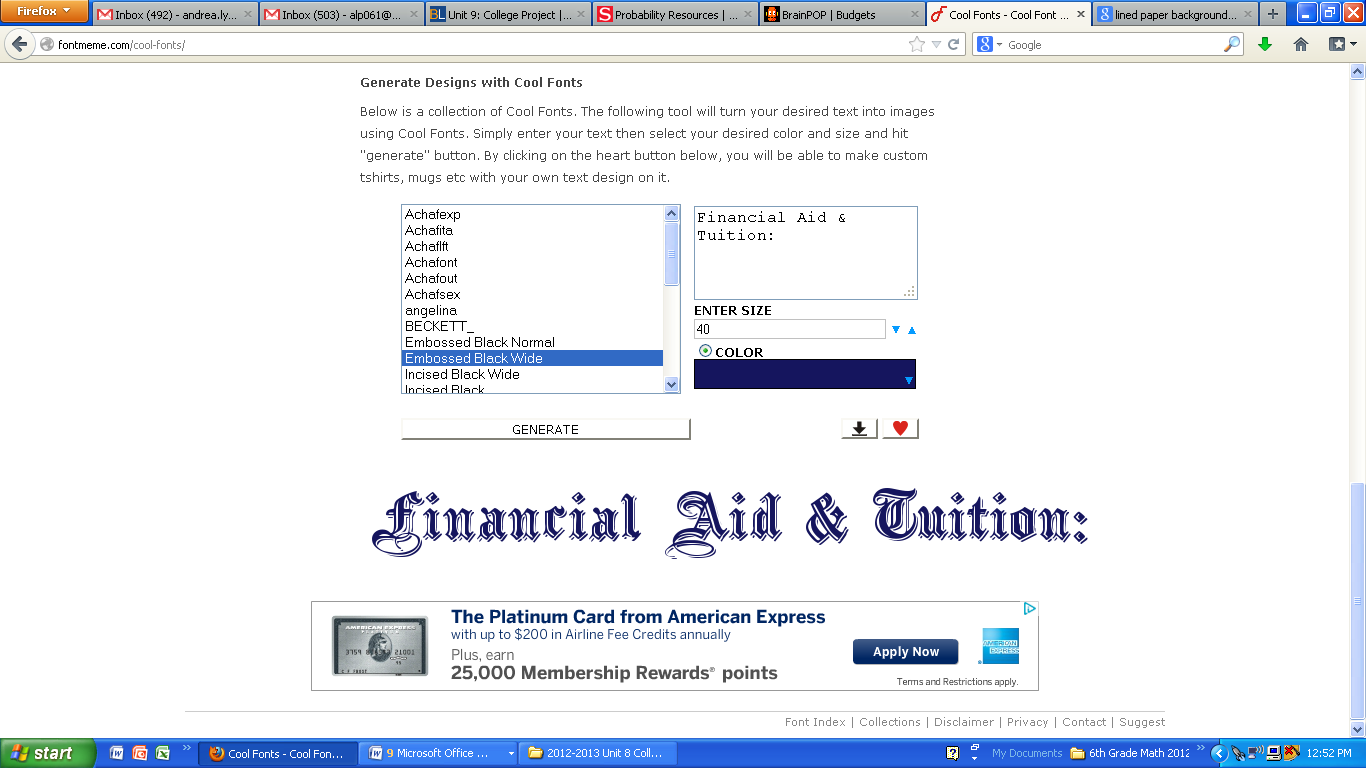 Financial Aid is _______________________________________________ . I can receive financial aid in the form of _____________________________________________________________________________________________________________________________________________________________________________________________________________________ . Tuition for one year of ____________________________________ is    ________________________.Let’s say that I receive a financial aid package for my first year of college that is equal to 70% of my tuition.My financial aid package would be worth ________________________ . I would still need to come up with extra money to pay for the first year.I would need to come up with ___________________________ more.				(You will need this amount on the next page)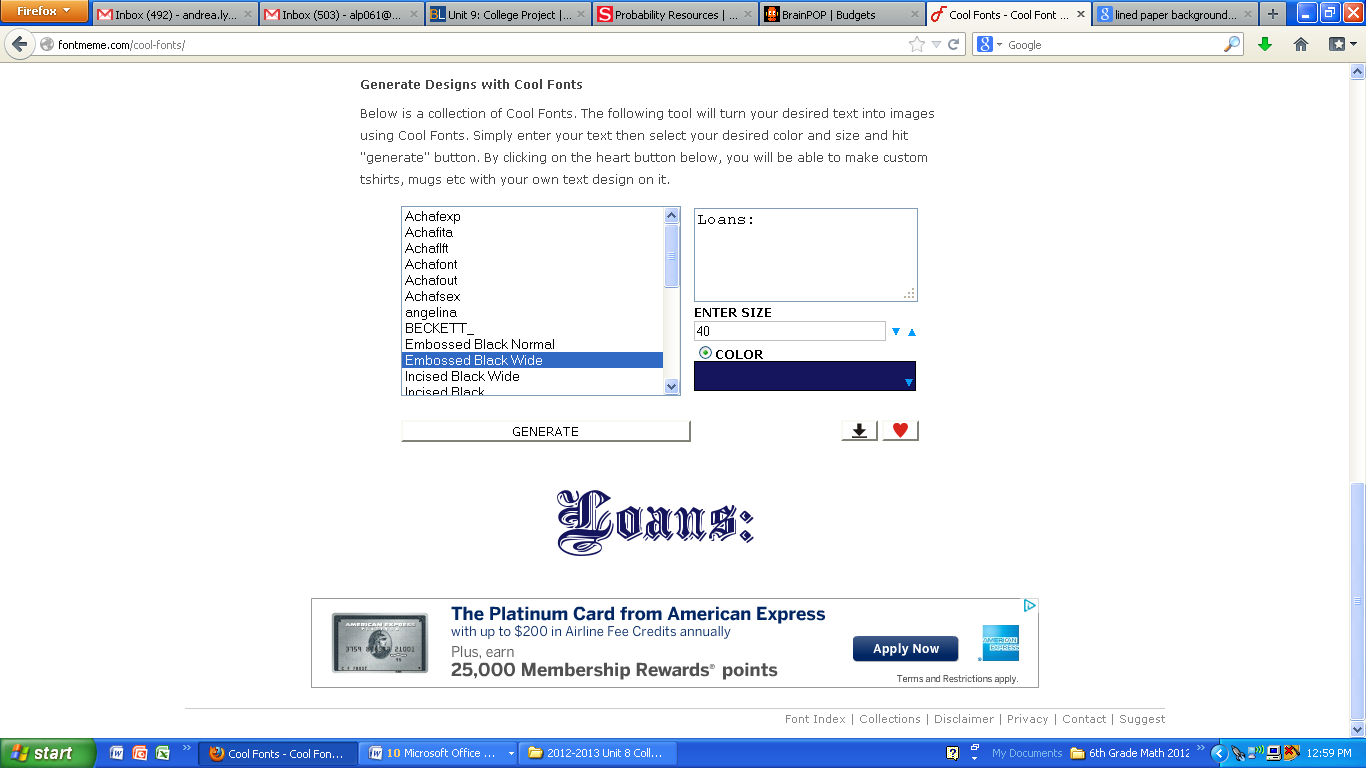 Here’s some information that I’ve learned about loans:If I have my financial aid package (from p. 10) and no other savings, I will need ______________________ .  Round this  amount to the nearest $100  __________________This is your principal (the amount of money you will borrow from the government).  Copy it into the table on the next page.Annual Interest Rate: 5%   As a decimal, this is __________ Here I have calculated how much interest my loan will have after my four years in college:After 4 years, the total amount I will have to pay back is ___________________ . 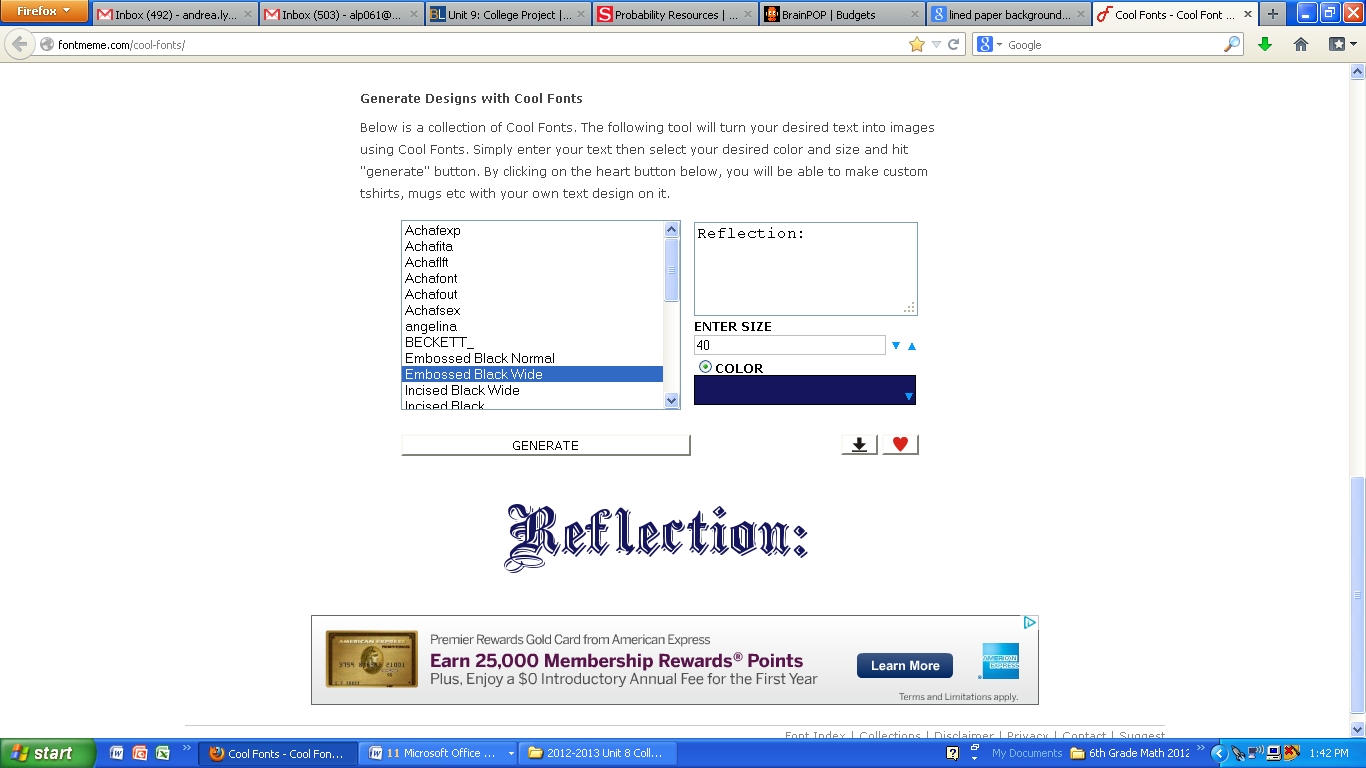 Here are some important things that I learned from this assignment:Here are some things that I enjoyed about this assignment:I think this assignment would be improved by:Here are some questions I still have about college:Rubric:Total = ________ / 32 pointsRace/Ethnicity:Percent:Decimal:Fraction:(in simplest form)Closer to 0, ¼, ½, ¾, or 1?Needs:Wants:Expensepercent of incomeBudget Amount(rounded to the nearest penny)Transportation12%Food20%Savings15%Entertainment12%Clothing/shoes 9%Medical/health needs7%Cell phone15%School Supplies5%Leftover Cash5%Pros:Cons:Year 1:Year 2:Year 3:Year 4:Principal:Amount of Interest:(multiply the principal by the interest rate)New Amount of $ Owed:Page:43213-4  FactsShows work and calculates correctly.Shows work.  Makes 1-2 mistakes calculating.Shows some work.  Makes 3-5 mistakes.Does not show work.  More than 5 mistakes.5-6 WorkingShows work and calculates correctly.Shows work.  Makes 1-2 mistakes calculating.Shows some work.  Makes 3-4 mistakes.Does not show work.  More than 4 mistakes.7-8 BudgetingWrites at least 5 needs and 5 wants. Shows work and calculates correctly.Writes at least 3 needs and wants. Shows work.  Makes 1-2 mistakes calculating.Writes at least 3 needs and 3 wants. Shows some work.  Makes 3-5 mistakes.Write less than 3 needs and less than 3 wants. Does not show work.  More than 5 mistakes.9 ScholarshipsShares at least 5 great things about you.  Lists all scholarship requirements and why it is a good match.Shares at least 4 great things about you.  Missing a requirement.Shares 3 great things.  Missing multiple requirements.Shares 2 great things.  Missing multiple requirements.  Weak match sentence.10 Financial Aid & TuitionShows work and calculates correctly.Shows work.  Makes 1 mistake calculating.Shows some work.  Makes 2 mistakes.Does not show work.  More than 2 mistakes.11 -12LoansLists at least 2 pros and 2 cons.  Accurately calculates and rounds.Lists at least 2 pros and 2 cons.  Makes 1-2 mistakes calculating and rounding.Lists at least 1 pros and 1 cons.  Makes 2-4 mistakes calculating and rounding.Lists 1 pro and 1 con.  Makes 5 + mistakes.13 ReflectionShares at least 4 things you learned, 3 things you enjoyed, 2 ways to improve it, and 3 questions.Shares at least 3 things you learned, 3 things you enjoyed, 1 ways to improve it, and 2 questions.Shares at least 2 things you learned, 2 things you enjoyed, 1 way to improve it, and 1 question.IncompleteNeatnessWriting and calculations are neat and legible.  Most writing and calculations are neat and legible.  Some responses are difficult to read.Some writing and calculations are neat and legible.Most writing and calculations are not neat or legible.